Publicado en Madrid el 20/03/2018 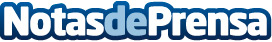 Por qué los cochecitos de bebé son importantes durante la primera infancia, según Bebés VictoriaVersatilidad, comodidad y protección dan forma a los cochecitos de bebé, cuyos inestimables beneficios motivan que sea uno de los productos más demandados por los progenitores durante la primera infanciaDatos de contacto:AlfredoNota de prensa publicada en: https://www.notasdeprensa.es/por-que-los-cochecitos-de-bebe-son-importantes Categorias: Nacional Valencia Infantil E-Commerce Consumo Ocio para niños http://www.notasdeprensa.es